Администрация городского округа Дубна Московской областиУправление народного образованияМуниципальное бюджетное общеобразовательное учреждение«Общеобразовательная школа «Возможность» для детейс ограниченными возможностями здоровьяг.  Дубны Московской области»(школа «Возможность»)ПРИКАЗ28.02.2020 г.                                                                          №11-1/01-09О мерах профилактике гриппа и острых респираторных вирусных инфекций (ОРВИ) в школе На основании письма Министерства образования МО от 28.02.2020 г № ПР «О мерах профилактике гриппа и острых респираторных вирусных инфекций (ОРВИ) в школе», -ПРИКАЗЫВАЮ:Дежурным учителям обеспечить проведение «утренних фильтров» при приёме обучающихся в школу.Учителям школы, классным руководителям обеспечить наблюдение за состоянием здоровья учащихся в течение учебного дня.В случае выявление обучающихся с признаками заболевания направить их домой, обеспечив незамедлительную изоляцию от коллектива до прихода сопровождающих (родителей/законных представителей). Незамедлительно сообщать о случаях заболевания учащихся администрации школы.На период осложнения эпидемиологической ситуации отменить выездные и массовые мероприятия.На период подъёма заболеваемости гриппа и ОРВИ, а также превышения порогового уровня заболеваемости в отделении перевести учебный процесс на кабинетную систему, исключив перемещение детей по классам. Отменить уроки, во время которых обучающиеся из нескольких классов должны находится в месте.Заведующему хозяйством школы Кирюшиной С.В. взять под постоянный личный контроль работу аутсорсинговых компаний, предоставляющих услуги по питанию, охране в части соблюдения усиленного санитарно-гигиенического режима в период подъёма заболеваемости и ОРВИ. Контроль за исполнением приказа оставляю за собой. Директор                                                В.А. Смирновас приказом от 28.02.2020 №11-1/01-09«О мерах профилактике гриппа и острыхреспираторных вирусных инфекций(ОРВИ) в школе»ознакомлены:№ п/пФИОподписьдата1Авдеева Светлана Николаевна2Бариньяк Цветана Александровна3Бочкова Наталья Викторовна4Гусева Дарья Дмитриевна5Дубинина Елена Викторовна6Евдокимова Галина Владимировна7Егорова Елена Васильевна8Егорова Ольга Владимировна9Калинина Елена Викторовна10Кирюшина Светлана Викторовна11Крупская Евгения Михайловна12Кулькова Татьяна Геннадиевна13Макарова Светлана Алексеевна14Мочульский Евгений Ивнович15Попов Владимир Семенович16Смирнова Евгения Вячеславовна17Сидоренкова Марина Евгеньевна18Федотова Елена Иосифовна19Чупркова Галина Сергеевна 20Чайкина Лариса Вячеславовна21Чудина Елена Владимировна22Чуприкова Галина Сергеевна 23Шишлянникова Светлана Семёновна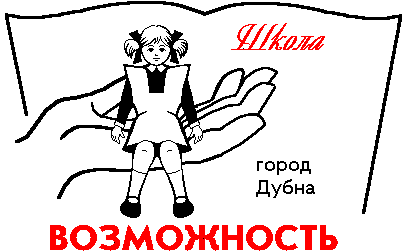 